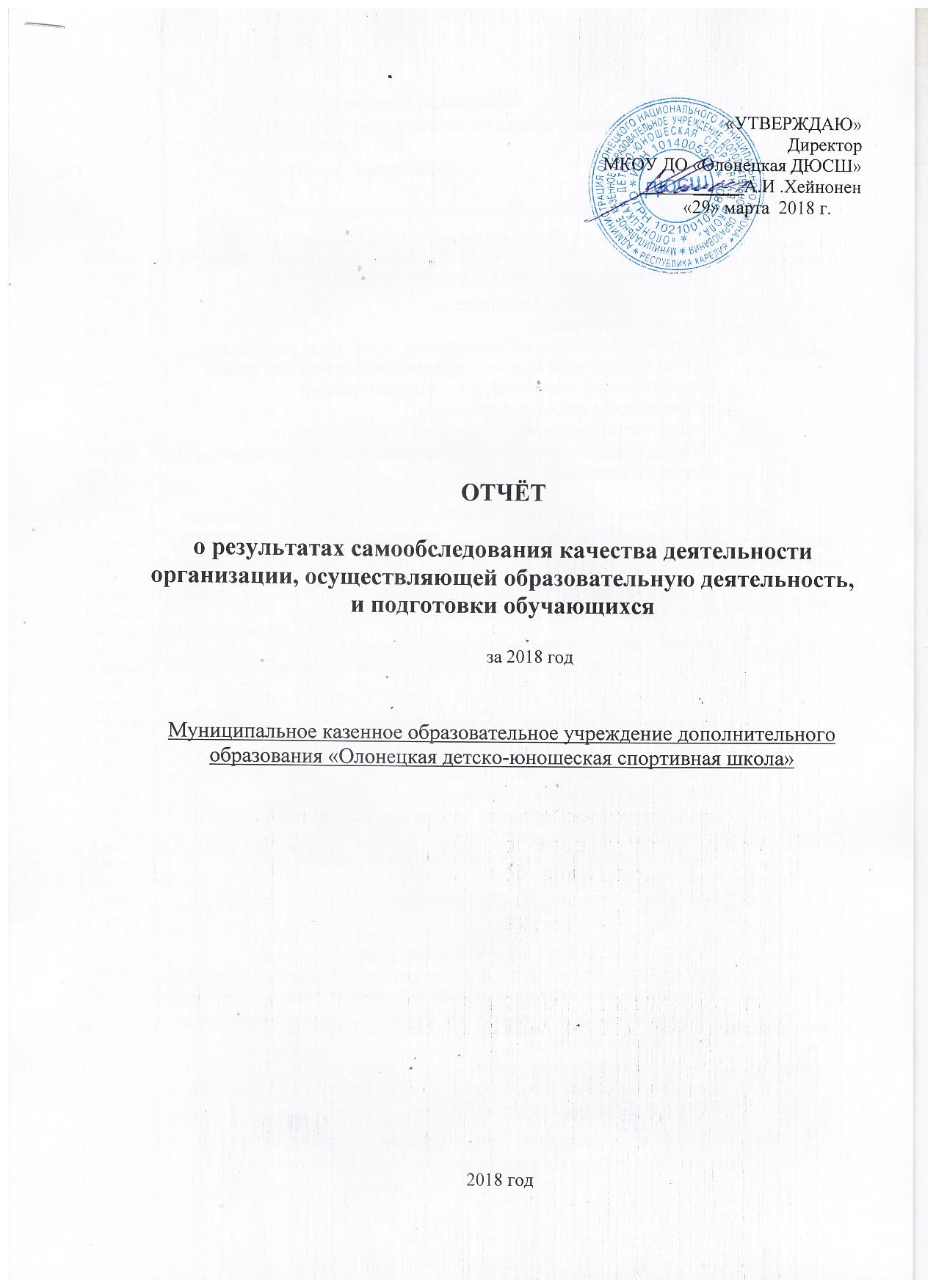 «УТВЕРЖДАЮ»                                                                       Директор МКОУ ДО «Олонецкая ДЮСШ» 	_____ А.И .Хейнонен«29» марта  2018 г.ОТЧЁТо результатах самообследования качества деятельности организации, осуществляющей образовательную деятельность, и подготовки обучающихся  за 2018 год Муниципальное казенное образовательное учреждение дополнительного образования «Олонецкая детско-юношеская спортивная школа»2018 год Республика КарелияСодержание аналитического отчета:Информация об организации на   2018 год.                                Анализ результатов самообследования1.Качество условий осуществления деятельности организации: 1.1.Нормативное правовое обеспечение.Деятельность организаций, осуществляющих образовательную деятельность в  Республике Карелия, регулируется Законом Российской Федерации «Об образовании», Законом Республики Карелия «Об образовании», действующим законодательством Республики Карелия, нормативными правовыми актами органов управления образования Петрозаводского городского округа и локальными актами организаций, осуществляющих образовательную деятельность.Нормативная правовая база организации является основой для осуществления качественной образовательной деятельности и подготовки обучающихся/ воспитанников, обеспечивает существенную часть их условий и строится на принципах: - открытость,- доступность, - своевременность,- продуктивность.Нормативная база организации включает в себя: -  Устав;-  Регистрационные документы;- Локальные нормативные акты об управлении организацией, предусмотренные законодательством Российской Федерации;- Локальные нормативные акты об управлении организацией, не названные в законодательстве, но необходимые в управлении; -  Локальные акты о содержании деятельности;-  Локальные акты, регламентирующие предоставляемые услуги;- Учредительные документы и локальные акты, регламентирующие механизм предоставления качественных социальных услуг;- Локальные акты, регламентирующие внутреннюю систему оценки качества деятельности и реализуемых услуг.Таблица  1.1.Результаты самообследования эффективности нормативной  правовой базы организацииВ настоящее время в организации имеется  90% нормативных актов от общего количества предусмотренных законодательством и локальными актами организации, что свидетельствует о наличии потенциала развития  нормативной правовой базы в части документов, регламентирующих трудовые отношения в коллективе.Доля документов, переведённых в электронную форму (90%) равна доле документов, размещённых на официальном сайте поставщика социальных услуг в сети Интернет (90 %). Таким образом, организация   в полной мере обеспечивает открытость и доступность информации для участников отношений, предусмотренную статьёй 29 Закон 273-ФЗ "Об образовании в Российской Федерации"Анализ участия работников (90 %), получателей услуг организации (90 %),  их представителей 100%  выявил большой вклад  всех участников отношений в создание нормативных актов. Особенно ценно отметить практику привлечения к созданию документов получателей услуг, что значительно повышает качество реализуемой деятельности и условий предоставления услуг. Для максимального достижения эффективности нормативной правовой базы необходимо акцентировать внимание на вопросах  разработки локальных актов и внесения изменений в Устав: - участие участников образовательных отношений в управлении организацией и принятии решений, - регламентация механизмов предоставления качественных  образовательных услуг,- осуществление  внутренней системы оценки качества деятельности организации и подготовки обучающихся. 	Выводы по качеству нормативной правовой базы:  1.Организация своевременно корректирует нормативную правовую базу в соответствии с изменениями законодательства.2.Большинство имеющихся локальных актов являются  качественными и обеспечивают эффективность  деятельности организации. 3.Участники отношений в равной степени понимают и принимают ответственность за содержание и исполнение нормативных актов.	 Точки роста организации по повышению качества нормативной правовой базы:1.Важно продолжить:- развитие практики участия участников отношений в создании нормативной правовой базы организации, - размещение учредительных документов и локальных актов на официальных сайтах  и информационных ресурсах организации для повышения информированности участников  отношений.2.Важно продолжить создание локальных актов, обеспечивающих правомерность оказания дополнительных платных услуг. 1.2. Кадровое обеспечениеВ 2017-2018 учебном году в Учреждении имеются штатные единицы: директора, заместителя директора по УВР  и 12 тренеров-преподавателей,1 инструктора-методиста, 1 методист. Характеристика педагогического коллективаПедагогический коллектив МКОУ ДО «Олонецкая ДЮСШ» составляет 14 человек,  молодые специалисты – 3. Характеристика педагогического коллектива:по уровню образования Таблица 1. Уровень образования педагогов 2017-2018 уч. годпо квалификационным категориямТаблица 2. Квалификация педагогов 2017-2018 уч. годпо педагогическому стажуТаблица 3. Педагогический стаж педагогов 2018 уч. годпо возрастуТаблица 4. Возраст педагогов 2017-2018 уч. годУчебно-воспитательная деятельностьВыполнение педагогами рабочих дополнительных образовательных программ составила – 100 %.  В своей деятельности педагоги применяли различные технологии: личностно-ориентированное обучение, игровые технологии, здоровьесберегающие и др. На занятиях использовали различные методы, приемы и формы организации работы.В течение года проведено 4 Педагогических советов,2 производственных совещания.Повышение квалификации педагоговВ течение года педагоги занимались самообразованием по выбранным темам,  повышали квалификацию на различных курсах, семинарах, консультациях.Сведения о повышении квалификации педагогов за 2017-2018 учебный год (с наличием часов, удостоверений).Сведения о материально-технической базе 1. Год ввода здания:  19772. Тип здания: типовое1.4 Учебно-методическое обеспечение, в т.ч. для участников образовательных отношений  с ограниченными возможностями здоровья и инвалидовКомпьютерное обеспечение учреждения дополнительного образования детейКомпьютерные программыОргтехникаВидео, аудио техникаВ спортивной школе   созданы равные возможности для всех групп детей, подростков и молодежи: Для всех детей и подростков желающих заниматься футболом, баскетболом, волейболом, лыжными гонками, теннисом, настольным теннисом, боксом, детским фитнесом, хоккеем учебно-тренировочные занятия проводятся в группах при наличии медицинского допуска в группах НП /начальной подготовки/ - 1-3 года, УТГ- 5 лет / при наличии медицинского допуска/; в спортивно-оздоровительных группах /СО/ по программе 1-3.В спортивно-оздоровительных группах /СО/ могут заниматься по программе 1-3 обучающиеся с ослабленным здоровьем, где можно овладеть двигательными навыками по всем культивируемых в школе видам спорта и укрепить свое здоровье. По окончании данного этапа, обучающиеся при желании и достижении соответствующих результатов могут продолжить обучение на учебно-тренировочном этапе; для детей с девиантным поведением - проводится  индивидуальная работа тренера с подростком, родителями, поддерживается связь с общеобразовательными учреждениями;ДЮСШ организует и проводит районные и городские соревнования для различных возрастов подростков и молодежи.Особенностью ДЮСШ является то, чтос 2005 года школа является единственным в районе учреждением занимающимся организацией всей спортивной работы районного уровня,в школе культивируется 9 видов спорта,школа организует свою работу в 3 населённых пунктах на базе 4 учреждений.Отражением выполнения учебных программ являются показатели выполнения нормативов в соответствии с программой и результаты выступления учащихся на соревнованиях различного уровня.Анализируя  данные, можно сделать вывод, что по сравнению с прошлым годом увеличилось количество участников в республиканских и всероссийских проектах, таких как «Мини-футбол в школу», «Школьная баскетбольная лига, Кес – баскет». Необходимо продолжить работу по выдвижению обучающихся для участия в соревнованиях различного уровня.1.7 Общие выводы о качестве осуществления деятельности организации и подготовке обучающихся/воспитанников: В целом организация востребована частью населения района/города, нуждающейся в образовании, и имеет средний уровень удовлетворённости получателей услуг.Работники организации доброжелательны, вежливы и компетентны, готовы к реализации деятельности в современных условиях развития сферы образования. Организации используют возможности проектной деятельности в увеличении ресурсов, направленных на повышение качества деятельности и расширения возможностей участников отношений.Организация стремится к обеспечению информационной открытости деятельности и максимальному использованию информационно - телекоммуникационных ресурсов при оказании услуг.1.8 Основные точки роста  по развитию потенциала качества деятельности организации и подготовки обучающихся/ воспитанников:1. Создание условий для повышения образовательного и профессионального уровня работников в соответствии с их занимаемой должностью и развития их методического потенциала.2. 4. Создание Плана мероприятий на 2018-2019 годы по повышению качества деятельности организации и качеству подготовки обучающихся.Эффективность реализации образовательной программы отслеживается на субъектах образовательного процесса:обучающихся;педагогах;администрации.Администрация ДЮСШ осуществляет контроль за исполнением образовательной программы, т.е. является участником образовательного процесса. В ходе данного контроля администрация школы делает выводы относительно того, соответствует ли реальная работа тренеров-преподавателей, спортивные достижения обучающихся требованиям, предусмотренным образовательной программой. Прием в Учреждение осуществляется по заявлению родителей (законных представителей)   с заключением договора,  в соответствии с годовым планом приема, составляемым и утверждаемым Учреждением самостоятельно в конце учебного года на основании муниципального задания, установленного Учреждению Учредителем; правом поступления в Учреждение обладают годные по состоянию здоровья граждане Российской Федерации независимо от места жительства; граждане иностранных государств и лица без гражданства, проживающие на территории Российской Федерации, принимаются в Учреждение на общих основаниях. Поступающие в Учреждение не должны быть, как правило, моложе  5 лет; зачисление детей для обучения по дополнительной общеобразовательной программе в области физической культуры и спорта осуществляется при отсутствии противопоказаний к занятию соответствующим видом спорта; на обучение по дополнительным общеобразовательным общеразвивающим программам в области физической культуры и спорта, переводятся дети, в настоящее время обучающиеся в спортивной школе на спортивно-оздоровительном этапе; на обучение по дополнительным общеобразовательным предпрофессиональным программам в области физической культуры и спорта, переводятся дети, обучающиеся в спортивной школе на этапах начальной подготовки, тренировочном, совершенствования спортивного; зачисление, перевод обучающихся в Учреждение производится приказом Руководителя (директора) Учреждения.При приеме обучающихся в Учреждение администрация Учреждения обязана ознакомить их родителей (законных представителей) с настоящим Уставом, выданной Учреждению лицензией на образовательную деятельность, свидетельством о государственной аккредитации Учреждения и иными документами, регламентирующими осуществление образовательного процесса в Учреждении. 	В Учреждение в течение учебного года могут быть приняты в порядке перевода обучающиеся из других образовательных учреждений дополнительного образования, реализующих дополнительную общеобразовательную программу в области физической культуры и спорта по соответствующему виду спорта. 	Отчисление обучающихся из Учреждения осуществляется по следующим основаниям: - за пропуски занятий без уважительных причин;за совершение краж, хулиганских действий, систематическую грубость в отношении других обучающихся и работников Учреждения;за систематическое нарушение положений настоящего Устава, Правил для обучающихся, иных локальных актов Учреждения;- в порядке выбытия, перевода - по заявлению родителей (законных представителей) в связи с переходом обучающихся в другие образовательные учреждения дополнительного образования, переездом на новое место жительства;в связи с завершением освоения образовательной программы Учреждения и окончанием Учреждения.   Для обеспечения, учебно-воспитательного процесса и полноценного усвоения обучающимися учебного материала в Учреждении в соответствии с учебными планами и программами устанавливаются следующие виды учебных занятий:групповые и индивидуальные тренировки, занятия с преподавателем;самостоятельные тренировки по индивидуальным планам;предусмотренные учебными планами и программами контрольные мероприятия, являющиеся формами итоговой или промежуточной аттестации обучающихся: тестирование, сдача контрольных нормативов;соревнования;посещение спортивных и культурных мероприятий, музеев, выставок;встречи с известными   спортсменами, тренерами, судьями, представителями творческих коллективов учреждений и организаций культуры.  Мероприятия в Учреждении проводятся в соответствии с  планом работы Учреждения.  Занятия в Учреждении проводятся в соответствии с расписанием, обеспечивающим выполнение учебного плана.  Порядок перевода обучающихся в следующую группу:обучающиеся, освоившие в  полном  объеме программу учебного  года и выполнившие контрольные нормативы, переводятся в следующую группу;по ходатайству тренера-преподавателя и решению Педагогического совета в следующую группу могут быть переведены обучающиеся, не сдавшие переводные контрольные нормативы по уважительным причинам; обучающиеся, не сдавшие переводные контрольные нормативы остаются на повторное обучение в той же группе.   Продолжительность обучения в Учреждении определяется нормативными сроками освоения реализуемой Учреждением дополнительной общеобразовательной программы в области физической культуры и спорта на соответствующих уровнях.   Для обеспечения непрерывности тренировочного процесса, активного отдыха обучающихся в каникулярное время могут организовываться спортивно-оздоровительные, профильные лагеря или учебно-тренировочные сборы.  Учреждение может организовывать и проводить спортивно-массовые мероприятия, создавать необходимые условия для совместного труда, отдыха детей, их родителей (законных представителей).	 Учреждение может оказывать помощь педагогическим коллективам других образовательных учреждений при реализации дополнительных образовательных  программ, организации физкультурно-спортивной деятельности детей по договору, заключаемому с ними.ОТЧЕТ по плану   мероприятий МКОУ ДО «Олонецкая ДЮСШ» на 2016-2017 г.Важно продолжить создание локальных актов, обеспечивающих правомерность       оказания дополнительных платных услуг. Продолжить работу по повышению профессионального мастерства тренера- преподавателя, повышение квалификации и аттестация на 1 категорию. Создание условий  для повышения образовательного  и профессионального уровня работников в соответствии с их занимаемой должностью и развития их методического потенциала.Укрепление материально технической базы.Обеспечение информационной открытости организации в соответствии с современными требованиями, повышение уровня доступности информации для получателей услуг и включенности работников в развитие информационно-телекоммуникационных ресурсов.№ п/п№ п/пСодержание	Информация об организации на дату отчетаСодержание	Информация об организации на дату отчетаСтр3.Стр3..5581011111213141415171955810111112131414151719Полное наименование организацииМуниципальное казенное образовательное учреждение дополнительного образования «Олонецкая детско-юношеская спортивная школа»Муниципальное казенное образовательное учреждение дополнительного образования «Олонецкая детско-юношеская спортивная школа»Муниципальное казенное образовательное учреждение дополнительного образования «Олонецкая детско-юношеская спортивная школа»Муниципальное казенное образовательное учреждение дополнительного образования «Олонецкая детско-юношеская спортивная школа»Муниципальное казенное образовательное учреждение дополнительного образования «Олонецкая детско-юношеская спортивная школа»Муниципальное казенное образовательное учреждение дополнительного образования «Олонецкая детско-юношеская спортивная школа»Муниципальное казенное образовательное учреждение дополнительного образования «Олонецкая детско-юношеская спортивная школа»Муниципальное казенное образовательное учреждение дополнительного образования «Олонецкая детско-юношеская спортивная школа»Муниципальное казенное образовательное учреждение дополнительного образования «Олонецкая детско-юношеская спортивная школа»Муниципальное казенное образовательное учреждение дополнительного образования «Олонецкая детско-юношеская спортивная школа»Муниципальное казенное образовательное учреждение дополнительного образования «Олонецкая детско-юношеская спортивная школа»Муниципальное казенное образовательное учреждение дополнительного образования «Олонецкая детско-юношеская спортивная школа»Муниципальное казенное образовательное учреждение дополнительного образования «Олонецкая детско-юношеская спортивная школа»Муниципальное казенное образовательное учреждение дополнительного образования «Олонецкая детско-юношеская спортивная школа»Краткое наименование организацииМКОУДО «Олонецкая ДЮСШ»МКОУДО «Олонецкая ДЮСШ»МКОУДО «Олонецкая ДЮСШ»МКОУДО «Олонецкая ДЮСШ»МКОУДО «Олонецкая ДЮСШ»МКОУДО «Олонецкая ДЮСШ»МКОУДО «Олонецкая ДЮСШ»МКОУДО «Олонецкая ДЮСШ»МКОУДО «Олонецкая ДЮСШ»МКОУДО «Олонецкая ДЮСШ»МКОУДО «Олонецкая ДЮСШ»МКОУДО «Олонецкая ДЮСШ»МКОУДО «Олонецкая ДЮСШ»МКОУДО «Олонецкая ДЮСШ»УчредительАдминистрация Олонецкого национального муниципального районаАдминистрация Олонецкого национального муниципального районаАдминистрация Олонецкого национального муниципального районаАдминистрация Олонецкого национального муниципального районаАдминистрация Олонецкого национального муниципального районаАдминистрация Олонецкого национального муниципального районаАдминистрация Олонецкого национального муниципального районаАдминистрация Олонецкого национального муниципального районаАдминистрация Олонецкого национального муниципального районаАдминистрация Олонецкого национального муниципального районаАдминистрация Олонецкого национального муниципального районаАдминистрация Олонецкого национального муниципального районаАдминистрация Олонецкого национального муниципального районаАдминистрация Олонецкого национального муниципального районаГод создания1955г1955г1955г1955г1955г1955г1955г1955г1955г1955г1955г1955г1955г1955гРегистрация (по Свидетельству о регистрации) Свидетельство о государственной регистрации юридического лица от 6 сентября 2001 года серии 10№001343075 Межрайонной инспекцией Федеральной налоговой службой №5 по Республике Карелия (1014 Межрайонная инспекция Федеральной налоговой службой №5 по Республике Карелия 9территориальный участок 1014 по Олонецкому району) Свидетельство о государственной регистрации юридического лица от 6 сентября 2001 года серии 10№001343075 Межрайонной инспекцией Федеральной налоговой службой №5 по Республике Карелия (1014 Межрайонная инспекция Федеральной налоговой службой №5 по Республике Карелия 9территориальный участок 1014 по Олонецкому району) Свидетельство о государственной регистрации юридического лица от 6 сентября 2001 года серии 10№001343075 Межрайонной инспекцией Федеральной налоговой службой №5 по Республике Карелия (1014 Межрайонная инспекция Федеральной налоговой службой №5 по Республике Карелия 9территориальный участок 1014 по Олонецкому району) Свидетельство о государственной регистрации юридического лица от 6 сентября 2001 года серии 10№001343075 Межрайонной инспекцией Федеральной налоговой службой №5 по Республике Карелия (1014 Межрайонная инспекция Федеральной налоговой службой №5 по Республике Карелия 9территориальный участок 1014 по Олонецкому району) Свидетельство о государственной регистрации юридического лица от 6 сентября 2001 года серии 10№001343075 Межрайонной инспекцией Федеральной налоговой службой №5 по Республике Карелия (1014 Межрайонная инспекция Федеральной налоговой службой №5 по Республике Карелия 9территориальный участок 1014 по Олонецкому району) Свидетельство о государственной регистрации юридического лица от 6 сентября 2001 года серии 10№001343075 Межрайонной инспекцией Федеральной налоговой службой №5 по Республике Карелия (1014 Межрайонная инспекция Федеральной налоговой службой №5 по Республике Карелия 9территориальный участок 1014 по Олонецкому району) Свидетельство о государственной регистрации юридического лица от 6 сентября 2001 года серии 10№001343075 Межрайонной инспекцией Федеральной налоговой службой №5 по Республике Карелия (1014 Межрайонная инспекция Федеральной налоговой службой №5 по Республике Карелия 9территориальный участок 1014 по Олонецкому району) Свидетельство о государственной регистрации юридического лица от 6 сентября 2001 года серии 10№001343075 Межрайонной инспекцией Федеральной налоговой службой №5 по Республике Карелия (1014 Межрайонная инспекция Федеральной налоговой службой №5 по Республике Карелия 9территориальный участок 1014 по Олонецкому району) Свидетельство о государственной регистрации юридического лица от 6 сентября 2001 года серии 10№001343075 Межрайонной инспекцией Федеральной налоговой службой №5 по Республике Карелия (1014 Межрайонная инспекция Федеральной налоговой службой №5 по Республике Карелия 9территориальный участок 1014 по Олонецкому району) Свидетельство о государственной регистрации юридического лица от 6 сентября 2001 года серии 10№001343075 Межрайонной инспекцией Федеральной налоговой службой №5 по Республике Карелия (1014 Межрайонная инспекция Федеральной налоговой службой №5 по Республике Карелия 9территориальный участок 1014 по Олонецкому району) Свидетельство о государственной регистрации юридического лица от 6 сентября 2001 года серии 10№001343075 Межрайонной инспекцией Федеральной налоговой службой №5 по Республике Карелия (1014 Межрайонная инспекция Федеральной налоговой службой №5 по Республике Карелия 9территориальный участок 1014 по Олонецкому району) Свидетельство о государственной регистрации юридического лица от 6 сентября 2001 года серии 10№001343075 Межрайонной инспекцией Федеральной налоговой службой №5 по Республике Карелия (1014 Межрайонная инспекция Федеральной налоговой службой №5 по Республике Карелия 9территориальный участок 1014 по Олонецкому району) Свидетельство о государственной регистрации юридического лица от 6 сентября 2001 года серии 10№001343075 Межрайонной инспекцией Федеральной налоговой службой №5 по Республике Карелия (1014 Межрайонная инспекция Федеральной налоговой службой №5 по Республике Карелия 9территориальный участок 1014 по Олонецкому району) Свидетельство о государственной регистрации юридического лица от 6 сентября 2001 года серии 10№001343075 Межрайонной инспекцией Федеральной налоговой службой №5 по Республике Карелия (1014 Межрайонная инспекция Федеральной налоговой службой №5 по Республике Карелия 9территориальный участок 1014 по Олонецкому району)Юридический адрес186000, Республика Карелия, г.Олонец, ул.Красноармейская, дом 19186000, Республика Карелия, г.Олонец, ул.Красноармейская, дом 19186000, Республика Карелия, г.Олонец, ул.Красноармейская, дом 19186000, Республика Карелия, г.Олонец, ул.Красноармейская, дом 19186000, Республика Карелия, г.Олонец, ул.Красноармейская, дом 19186000, Республика Карелия, г.Олонец, ул.Красноармейская, дом 19186000, Республика Карелия, г.Олонец, ул.Красноармейская, дом 19186000, Республика Карелия, г.Олонец, ул.Красноармейская, дом 19186000, Республика Карелия, г.Олонец, ул.Красноармейская, дом 19186000, Республика Карелия, г.Олонец, ул.Красноармейская, дом 19186000, Республика Карелия, г.Олонец, ул.Красноармейская, дом 19186000, Республика Карелия, г.Олонец, ул.Красноармейская, дом 19186000, Республика Карелия, г.Олонец, ул.Красноармейская, дом 19186000, Республика Карелия, г.Олонец, ул.Красноармейская, дом 19Фактический адрес186000, Республика Карелия, г.Олонец, ул.Красноармейская, дом 19186000, Республика Карелия, г.Олонец, ул.Красноармейская, дом 19186000, Республика Карелия, г.Олонец, ул.Красноармейская, дом 19186000, Республика Карелия, г.Олонец, ул.Красноармейская, дом 19186000, Республика Карелия, г.Олонец, ул.Красноармейская, дом 19186000, Республика Карелия, г.Олонец, ул.Красноармейская, дом 19186000, Республика Карелия, г.Олонец, ул.Красноармейская, дом 19186000, Республика Карелия, г.Олонец, ул.Красноармейская, дом 19186000, Республика Карелия, г.Олонец, ул.Красноармейская, дом 19186000, Республика Карелия, г.Олонец, ул.Красноармейская, дом 19186000, Республика Карелия, г.Олонец, ул.Красноармейская, дом 19186000, Республика Карелия, г.Олонец, ул.Красноармейская, дом 19186000, Республика Карелия, г.Олонец, ул.Красноармейская, дом 19186000, Республика Карелия, г.Олонец, ул.Красноармейская, дом 19Адрес электронной почты sportolonets@mail.ru sportolonets@mail.ru sportolonets@mail.ru sportolonets@mail.ru sportolonets@mail.ru sportolonets@mail.ru sportolonets@mail.ru sportolonets@mail.ru sportolonets@mail.ru sportolonets@mail.ru sportolonets@mail.ru sportolonets@mail.ru sportolonets@mail.ru sportolonets@mail.ruАдрес официального сайтаhttp://duss-olon.ru/инфоhttp://duss-olon.ru/инфоhttp://duss-olon.ru/инфоhttp://duss-olon.ru/инфоhttp://duss-olon.ru/инфоhttp://duss-olon.ru/инфоhttp://duss-olon.ru/инфоhttp://duss-olon.ru/инфоhttp://duss-olon.ru/инфоhttp://duss-olon.ru/инфоhttp://duss-olon.ru/инфоhttp://duss-olon.ru/инфоhttp://duss-olon.ru/инфоhttp://duss-olon.ru/инфоАдрес в www.bus.gov.ruМиссия:здоровьездоровьездоровьездоровьездоровьездоровьездоровьездоровьездоровьездоровьездоровьездоровьездоровьездоровьеЦель:воспитание активной саморазвивающейся личности.воспитание активной саморазвивающейся личности.воспитание активной саморазвивающейся личности.воспитание активной саморазвивающейся личности.воспитание активной саморазвивающейся личности.воспитание активной саморазвивающейся личности.воспитание активной саморазвивающейся личности.воспитание активной саморазвивающейся личности.воспитание активной саморазвивающейся личности.воспитание активной саморазвивающейся личности.воспитание активной саморазвивающейся личности.воспитание активной саморазвивающейся личности.воспитание активной саморазвивающейся личности.воспитание активной саморазвивающейся личности.Задачи:привлечение максимально возможного числа детей и подростков к систематическим занятиям спортом;содействие всестороннему, гармоническому физическому развитию и укрепления здоровья обучающихся;воспитание высоких волевых и морально-этических качеств;подготовки инструкторов и судей по культивируемым видам спорта;подготовка спортсменов высокой квалификации для успешных выступлений в сборных командах Карелии и России.профилактика вредных привычек и правонарушений;привлечение максимально возможного числа детей и подростков к систематическим занятиям спортом;содействие всестороннему, гармоническому физическому развитию и укрепления здоровья обучающихся;воспитание высоких волевых и морально-этических качеств;подготовки инструкторов и судей по культивируемым видам спорта;подготовка спортсменов высокой квалификации для успешных выступлений в сборных командах Карелии и России.профилактика вредных привычек и правонарушений;привлечение максимально возможного числа детей и подростков к систематическим занятиям спортом;содействие всестороннему, гармоническому физическому развитию и укрепления здоровья обучающихся;воспитание высоких волевых и морально-этических качеств;подготовки инструкторов и судей по культивируемым видам спорта;подготовка спортсменов высокой квалификации для успешных выступлений в сборных командах Карелии и России.профилактика вредных привычек и правонарушений;привлечение максимально возможного числа детей и подростков к систематическим занятиям спортом;содействие всестороннему, гармоническому физическому развитию и укрепления здоровья обучающихся;воспитание высоких волевых и морально-этических качеств;подготовки инструкторов и судей по культивируемым видам спорта;подготовка спортсменов высокой квалификации для успешных выступлений в сборных командах Карелии и России.профилактика вредных привычек и правонарушений;привлечение максимально возможного числа детей и подростков к систематическим занятиям спортом;содействие всестороннему, гармоническому физическому развитию и укрепления здоровья обучающихся;воспитание высоких волевых и морально-этических качеств;подготовки инструкторов и судей по культивируемым видам спорта;подготовка спортсменов высокой квалификации для успешных выступлений в сборных командах Карелии и России.профилактика вредных привычек и правонарушений;привлечение максимально возможного числа детей и подростков к систематическим занятиям спортом;содействие всестороннему, гармоническому физическому развитию и укрепления здоровья обучающихся;воспитание высоких волевых и морально-этических качеств;подготовки инструкторов и судей по культивируемым видам спорта;подготовка спортсменов высокой квалификации для успешных выступлений в сборных командах Карелии и России.профилактика вредных привычек и правонарушений;привлечение максимально возможного числа детей и подростков к систематическим занятиям спортом;содействие всестороннему, гармоническому физическому развитию и укрепления здоровья обучающихся;воспитание высоких волевых и морально-этических качеств;подготовки инструкторов и судей по культивируемым видам спорта;подготовка спортсменов высокой квалификации для успешных выступлений в сборных командах Карелии и России.профилактика вредных привычек и правонарушений;привлечение максимально возможного числа детей и подростков к систематическим занятиям спортом;содействие всестороннему, гармоническому физическому развитию и укрепления здоровья обучающихся;воспитание высоких волевых и морально-этических качеств;подготовки инструкторов и судей по культивируемым видам спорта;подготовка спортсменов высокой квалификации для успешных выступлений в сборных командах Карелии и России.профилактика вредных привычек и правонарушений;привлечение максимально возможного числа детей и подростков к систематическим занятиям спортом;содействие всестороннему, гармоническому физическому развитию и укрепления здоровья обучающихся;воспитание высоких волевых и морально-этических качеств;подготовки инструкторов и судей по культивируемым видам спорта;подготовка спортсменов высокой квалификации для успешных выступлений в сборных командах Карелии и России.профилактика вредных привычек и правонарушений;привлечение максимально возможного числа детей и подростков к систематическим занятиям спортом;содействие всестороннему, гармоническому физическому развитию и укрепления здоровья обучающихся;воспитание высоких волевых и морально-этических качеств;подготовки инструкторов и судей по культивируемым видам спорта;подготовка спортсменов высокой квалификации для успешных выступлений в сборных командах Карелии и России.профилактика вредных привычек и правонарушений;привлечение максимально возможного числа детей и подростков к систематическим занятиям спортом;содействие всестороннему, гармоническому физическому развитию и укрепления здоровья обучающихся;воспитание высоких волевых и морально-этических качеств;подготовки инструкторов и судей по культивируемым видам спорта;подготовка спортсменов высокой квалификации для успешных выступлений в сборных командах Карелии и России.профилактика вредных привычек и правонарушений;привлечение максимально возможного числа детей и подростков к систематическим занятиям спортом;содействие всестороннему, гармоническому физическому развитию и укрепления здоровья обучающихся;воспитание высоких волевых и морально-этических качеств;подготовки инструкторов и судей по культивируемым видам спорта;подготовка спортсменов высокой квалификации для успешных выступлений в сборных командах Карелии и России.профилактика вредных привычек и правонарушений;привлечение максимально возможного числа детей и подростков к систематическим занятиям спортом;содействие всестороннему, гармоническому физическому развитию и укрепления здоровья обучающихся;воспитание высоких волевых и морально-этических качеств;подготовки инструкторов и судей по культивируемым видам спорта;подготовка спортсменов высокой квалификации для успешных выступлений в сборных командах Карелии и России.профилактика вредных привычек и правонарушений;привлечение максимально возможного числа детей и подростков к систематическим занятиям спортом;содействие всестороннему, гармоническому физическому развитию и укрепления здоровья обучающихся;воспитание высоких волевых и морально-этических качеств;подготовки инструкторов и судей по культивируемым видам спорта;подготовка спортсменов высокой квалификации для успешных выступлений в сборных командах Карелии и России.профилактика вредных привычек и правонарушений;Перечень основных программ:ОБЩЕОБРАЗОВАТЕЛЬНАЯ ПРОГРАММА В ОБЛАСТИ ФИЗИЧЕСКОЙ КУЛЬТУРЫ И СПОРТАМУНИЦИПАЛЬНОГО КАЗЁННОГО ОБРАЗОВАТЕЛЬНОГО УЧРЕЖДЕНИЯ ДОПОЛНИТЕЛЬНОГО ОБРАЗОВАНИЯ «ОЛОНЕЦКАЯ ДЕТСКО-ЮНОШЕСКАЯ СПОРТИВНАЯ ШКОЛА»ОБЩЕОБРАЗОВАТЕЛЬНАЯ ПРОГРАММА В ОБЛАСТИ ФИЗИЧЕСКОЙ КУЛЬТУРЫ И СПОРТАМУНИЦИПАЛЬНОГО КАЗЁННОГО ОБРАЗОВАТЕЛЬНОГО УЧРЕЖДЕНИЯ ДОПОЛНИТЕЛЬНОГО ОБРАЗОВАНИЯ «ОЛОНЕЦКАЯ ДЕТСКО-ЮНОШЕСКАЯ СПОРТИВНАЯ ШКОЛА»ОБЩЕОБРАЗОВАТЕЛЬНАЯ ПРОГРАММА В ОБЛАСТИ ФИЗИЧЕСКОЙ КУЛЬТУРЫ И СПОРТАМУНИЦИПАЛЬНОГО КАЗЁННОГО ОБРАЗОВАТЕЛЬНОГО УЧРЕЖДЕНИЯ ДОПОЛНИТЕЛЬНОГО ОБРАЗОВАНИЯ «ОЛОНЕЦКАЯ ДЕТСКО-ЮНОШЕСКАЯ СПОРТИВНАЯ ШКОЛА»ОБЩЕОБРАЗОВАТЕЛЬНАЯ ПРОГРАММА В ОБЛАСТИ ФИЗИЧЕСКОЙ КУЛЬТУРЫ И СПОРТАМУНИЦИПАЛЬНОГО КАЗЁННОГО ОБРАЗОВАТЕЛЬНОГО УЧРЕЖДЕНИЯ ДОПОЛНИТЕЛЬНОГО ОБРАЗОВАНИЯ «ОЛОНЕЦКАЯ ДЕТСКО-ЮНОШЕСКАЯ СПОРТИВНАЯ ШКОЛА»ОБЩЕОБРАЗОВАТЕЛЬНАЯ ПРОГРАММА В ОБЛАСТИ ФИЗИЧЕСКОЙ КУЛЬТУРЫ И СПОРТАМУНИЦИПАЛЬНОГО КАЗЁННОГО ОБРАЗОВАТЕЛЬНОГО УЧРЕЖДЕНИЯ ДОПОЛНИТЕЛЬНОГО ОБРАЗОВАНИЯ «ОЛОНЕЦКАЯ ДЕТСКО-ЮНОШЕСКАЯ СПОРТИВНАЯ ШКОЛА»ОБЩЕОБРАЗОВАТЕЛЬНАЯ ПРОГРАММА В ОБЛАСТИ ФИЗИЧЕСКОЙ КУЛЬТУРЫ И СПОРТАМУНИЦИПАЛЬНОГО КАЗЁННОГО ОБРАЗОВАТЕЛЬНОГО УЧРЕЖДЕНИЯ ДОПОЛНИТЕЛЬНОГО ОБРАЗОВАНИЯ «ОЛОНЕЦКАЯ ДЕТСКО-ЮНОШЕСКАЯ СПОРТИВНАЯ ШКОЛА»ОБЩЕОБРАЗОВАТЕЛЬНАЯ ПРОГРАММА В ОБЛАСТИ ФИЗИЧЕСКОЙ КУЛЬТУРЫ И СПОРТАМУНИЦИПАЛЬНОГО КАЗЁННОГО ОБРАЗОВАТЕЛЬНОГО УЧРЕЖДЕНИЯ ДОПОЛНИТЕЛЬНОГО ОБРАЗОВАНИЯ «ОЛОНЕЦКАЯ ДЕТСКО-ЮНОШЕСКАЯ СПОРТИВНАЯ ШКОЛА»ОБЩЕОБРАЗОВАТЕЛЬНАЯ ПРОГРАММА В ОБЛАСТИ ФИЗИЧЕСКОЙ КУЛЬТУРЫ И СПОРТАМУНИЦИПАЛЬНОГО КАЗЁННОГО ОБРАЗОВАТЕЛЬНОГО УЧРЕЖДЕНИЯ ДОПОЛНИТЕЛЬНОГО ОБРАЗОВАНИЯ «ОЛОНЕЦКАЯ ДЕТСКО-ЮНОШЕСКАЯ СПОРТИВНАЯ ШКОЛА»ОБЩЕОБРАЗОВАТЕЛЬНАЯ ПРОГРАММА В ОБЛАСТИ ФИЗИЧЕСКОЙ КУЛЬТУРЫ И СПОРТАМУНИЦИПАЛЬНОГО КАЗЁННОГО ОБРАЗОВАТЕЛЬНОГО УЧРЕЖДЕНИЯ ДОПОЛНИТЕЛЬНОГО ОБРАЗОВАНИЯ «ОЛОНЕЦКАЯ ДЕТСКО-ЮНОШЕСКАЯ СПОРТИВНАЯ ШКОЛА»ОБЩЕОБРАЗОВАТЕЛЬНАЯ ПРОГРАММА В ОБЛАСТИ ФИЗИЧЕСКОЙ КУЛЬТУРЫ И СПОРТАМУНИЦИПАЛЬНОГО КАЗЁННОГО ОБРАЗОВАТЕЛЬНОГО УЧРЕЖДЕНИЯ ДОПОЛНИТЕЛЬНОГО ОБРАЗОВАНИЯ «ОЛОНЕЦКАЯ ДЕТСКО-ЮНОШЕСКАЯ СПОРТИВНАЯ ШКОЛА»ОБЩЕОБРАЗОВАТЕЛЬНАЯ ПРОГРАММА В ОБЛАСТИ ФИЗИЧЕСКОЙ КУЛЬТУРЫ И СПОРТАМУНИЦИПАЛЬНОГО КАЗЁННОГО ОБРАЗОВАТЕЛЬНОГО УЧРЕЖДЕНИЯ ДОПОЛНИТЕЛЬНОГО ОБРАЗОВАНИЯ «ОЛОНЕЦКАЯ ДЕТСКО-ЮНОШЕСКАЯ СПОРТИВНАЯ ШКОЛА»ОБЩЕОБРАЗОВАТЕЛЬНАЯ ПРОГРАММА В ОБЛАСТИ ФИЗИЧЕСКОЙ КУЛЬТУРЫ И СПОРТАМУНИЦИПАЛЬНОГО КАЗЁННОГО ОБРАЗОВАТЕЛЬНОГО УЧРЕЖДЕНИЯ ДОПОЛНИТЕЛЬНОГО ОБРАЗОВАНИЯ «ОЛОНЕЦКАЯ ДЕТСКО-ЮНОШЕСКАЯ СПОРТИВНАЯ ШКОЛА»ОБЩЕОБРАЗОВАТЕЛЬНАЯ ПРОГРАММА В ОБЛАСТИ ФИЗИЧЕСКОЙ КУЛЬТУРЫ И СПОРТАМУНИЦИПАЛЬНОГО КАЗЁННОГО ОБРАЗОВАТЕЛЬНОГО УЧРЕЖДЕНИЯ ДОПОЛНИТЕЛЬНОГО ОБРАЗОВАНИЯ «ОЛОНЕЦКАЯ ДЕТСКО-ЮНОШЕСКАЯ СПОРТИВНАЯ ШКОЛА»ОБЩЕОБРАЗОВАТЕЛЬНАЯ ПРОГРАММА В ОБЛАСТИ ФИЗИЧЕСКОЙ КУЛЬТУРЫ И СПОРТАМУНИЦИПАЛЬНОГО КАЗЁННОГО ОБРАЗОВАТЕЛЬНОГО УЧРЕЖДЕНИЯ ДОПОЛНИТЕЛЬНОГО ОБРАЗОВАНИЯ «ОЛОНЕЦКАЯ ДЕТСКО-ЮНОШЕСКАЯ СПОРТИВНАЯ ШКОЛА»Перечень адаптированных программ:нетнетнетнетнетнетнетнетнетнетнетнетнетнетПеречень дополнительных программ:1.Дополнительная общеразвивающая программа дляСПОРТИВНО-ОЗДОРОВИТЕЛЬНЫХ ГРУППпо волейболуДополнительная  предпрофессиональная программафизкультурно-спортивной направленностипо Л Ы Ж Н Ы М   Г О Н К АМДополнительная общеразвивающая программа дляСПОРТИВНО-ОЗДОРОВИТЕЛЬНЫХ ГРУППпо бадминтону Дополнительная  предпрофессиональная программафизкультурно-спортивной направленностипо боксуДополнительная  предпрофессиональная программафизкультурно-спортивной направленностипо шахматамДополнительная  предпрофессиональная программафизкультурно-спортивной направленностипо футболу Дополнительная  предпрофессиональная программафизкультурно-спортивной направленностипо баскетболу Дополнительная  общеразвивающая программа дляСПОРТИВНО-ОЗДОРОВИТЕЛЬНЫХ ГРУППпо хоккеюДополнительная общеразвивающая программа дляСПОРТИВНО-ОЗДОРОВИТЕЛЬНЫХ ГРУППпо гимнастике 1.Дополнительная общеразвивающая программа дляСПОРТИВНО-ОЗДОРОВИТЕЛЬНЫХ ГРУППпо волейболуДополнительная  предпрофессиональная программафизкультурно-спортивной направленностипо Л Ы Ж Н Ы М   Г О Н К АМДополнительная общеразвивающая программа дляСПОРТИВНО-ОЗДОРОВИТЕЛЬНЫХ ГРУППпо бадминтону Дополнительная  предпрофессиональная программафизкультурно-спортивной направленностипо боксуДополнительная  предпрофессиональная программафизкультурно-спортивной направленностипо шахматамДополнительная  предпрофессиональная программафизкультурно-спортивной направленностипо футболу Дополнительная  предпрофессиональная программафизкультурно-спортивной направленностипо баскетболу Дополнительная  общеразвивающая программа дляСПОРТИВНО-ОЗДОРОВИТЕЛЬНЫХ ГРУППпо хоккеюДополнительная общеразвивающая программа дляСПОРТИВНО-ОЗДОРОВИТЕЛЬНЫХ ГРУППпо гимнастике 1.Дополнительная общеразвивающая программа дляСПОРТИВНО-ОЗДОРОВИТЕЛЬНЫХ ГРУППпо волейболуДополнительная  предпрофессиональная программафизкультурно-спортивной направленностипо Л Ы Ж Н Ы М   Г О Н К АМДополнительная общеразвивающая программа дляСПОРТИВНО-ОЗДОРОВИТЕЛЬНЫХ ГРУППпо бадминтону Дополнительная  предпрофессиональная программафизкультурно-спортивной направленностипо боксуДополнительная  предпрофессиональная программафизкультурно-спортивной направленностипо шахматамДополнительная  предпрофессиональная программафизкультурно-спортивной направленностипо футболу Дополнительная  предпрофессиональная программафизкультурно-спортивной направленностипо баскетболу Дополнительная  общеразвивающая программа дляСПОРТИВНО-ОЗДОРОВИТЕЛЬНЫХ ГРУППпо хоккеюДополнительная общеразвивающая программа дляСПОРТИВНО-ОЗДОРОВИТЕЛЬНЫХ ГРУППпо гимнастике 1.Дополнительная общеразвивающая программа дляСПОРТИВНО-ОЗДОРОВИТЕЛЬНЫХ ГРУППпо волейболуДополнительная  предпрофессиональная программафизкультурно-спортивной направленностипо Л Ы Ж Н Ы М   Г О Н К АМДополнительная общеразвивающая программа дляСПОРТИВНО-ОЗДОРОВИТЕЛЬНЫХ ГРУППпо бадминтону Дополнительная  предпрофессиональная программафизкультурно-спортивной направленностипо боксуДополнительная  предпрофессиональная программафизкультурно-спортивной направленностипо шахматамДополнительная  предпрофессиональная программафизкультурно-спортивной направленностипо футболу Дополнительная  предпрофессиональная программафизкультурно-спортивной направленностипо баскетболу Дополнительная  общеразвивающая программа дляСПОРТИВНО-ОЗДОРОВИТЕЛЬНЫХ ГРУППпо хоккеюДополнительная общеразвивающая программа дляСПОРТИВНО-ОЗДОРОВИТЕЛЬНЫХ ГРУППпо гимнастике 1.Дополнительная общеразвивающая программа дляСПОРТИВНО-ОЗДОРОВИТЕЛЬНЫХ ГРУППпо волейболуДополнительная  предпрофессиональная программафизкультурно-спортивной направленностипо Л Ы Ж Н Ы М   Г О Н К АМДополнительная общеразвивающая программа дляСПОРТИВНО-ОЗДОРОВИТЕЛЬНЫХ ГРУППпо бадминтону Дополнительная  предпрофессиональная программафизкультурно-спортивной направленностипо боксуДополнительная  предпрофессиональная программафизкультурно-спортивной направленностипо шахматамДополнительная  предпрофессиональная программафизкультурно-спортивной направленностипо футболу Дополнительная  предпрофессиональная программафизкультурно-спортивной направленностипо баскетболу Дополнительная  общеразвивающая программа дляСПОРТИВНО-ОЗДОРОВИТЕЛЬНЫХ ГРУППпо хоккеюДополнительная общеразвивающая программа дляСПОРТИВНО-ОЗДОРОВИТЕЛЬНЫХ ГРУППпо гимнастике 1.Дополнительная общеразвивающая программа дляСПОРТИВНО-ОЗДОРОВИТЕЛЬНЫХ ГРУППпо волейболуДополнительная  предпрофессиональная программафизкультурно-спортивной направленностипо Л Ы Ж Н Ы М   Г О Н К АМДополнительная общеразвивающая программа дляСПОРТИВНО-ОЗДОРОВИТЕЛЬНЫХ ГРУППпо бадминтону Дополнительная  предпрофессиональная программафизкультурно-спортивной направленностипо боксуДополнительная  предпрофессиональная программафизкультурно-спортивной направленностипо шахматамДополнительная  предпрофессиональная программафизкультурно-спортивной направленностипо футболу Дополнительная  предпрофессиональная программафизкультурно-спортивной направленностипо баскетболу Дополнительная  общеразвивающая программа дляСПОРТИВНО-ОЗДОРОВИТЕЛЬНЫХ ГРУППпо хоккеюДополнительная общеразвивающая программа дляСПОРТИВНО-ОЗДОРОВИТЕЛЬНЫХ ГРУППпо гимнастике 1.Дополнительная общеразвивающая программа дляСПОРТИВНО-ОЗДОРОВИТЕЛЬНЫХ ГРУППпо волейболуДополнительная  предпрофессиональная программафизкультурно-спортивной направленностипо Л Ы Ж Н Ы М   Г О Н К АМДополнительная общеразвивающая программа дляСПОРТИВНО-ОЗДОРОВИТЕЛЬНЫХ ГРУППпо бадминтону Дополнительная  предпрофессиональная программафизкультурно-спортивной направленностипо боксуДополнительная  предпрофессиональная программафизкультурно-спортивной направленностипо шахматамДополнительная  предпрофессиональная программафизкультурно-спортивной направленностипо футболу Дополнительная  предпрофессиональная программафизкультурно-спортивной направленностипо баскетболу Дополнительная  общеразвивающая программа дляСПОРТИВНО-ОЗДОРОВИТЕЛЬНЫХ ГРУППпо хоккеюДополнительная общеразвивающая программа дляСПОРТИВНО-ОЗДОРОВИТЕЛЬНЫХ ГРУППпо гимнастике 1.Дополнительная общеразвивающая программа дляСПОРТИВНО-ОЗДОРОВИТЕЛЬНЫХ ГРУППпо волейболуДополнительная  предпрофессиональная программафизкультурно-спортивной направленностипо Л Ы Ж Н Ы М   Г О Н К АМДополнительная общеразвивающая программа дляСПОРТИВНО-ОЗДОРОВИТЕЛЬНЫХ ГРУППпо бадминтону Дополнительная  предпрофессиональная программафизкультурно-спортивной направленностипо боксуДополнительная  предпрофессиональная программафизкультурно-спортивной направленностипо шахматамДополнительная  предпрофессиональная программафизкультурно-спортивной направленностипо футболу Дополнительная  предпрофессиональная программафизкультурно-спортивной направленностипо баскетболу Дополнительная  общеразвивающая программа дляСПОРТИВНО-ОЗДОРОВИТЕЛЬНЫХ ГРУППпо хоккеюДополнительная общеразвивающая программа дляСПОРТИВНО-ОЗДОРОВИТЕЛЬНЫХ ГРУППпо гимнастике 1.Дополнительная общеразвивающая программа дляСПОРТИВНО-ОЗДОРОВИТЕЛЬНЫХ ГРУППпо волейболуДополнительная  предпрофессиональная программафизкультурно-спортивной направленностипо Л Ы Ж Н Ы М   Г О Н К АМДополнительная общеразвивающая программа дляСПОРТИВНО-ОЗДОРОВИТЕЛЬНЫХ ГРУППпо бадминтону Дополнительная  предпрофессиональная программафизкультурно-спортивной направленностипо боксуДополнительная  предпрофессиональная программафизкультурно-спортивной направленностипо шахматамДополнительная  предпрофессиональная программафизкультурно-спортивной направленностипо футболу Дополнительная  предпрофессиональная программафизкультурно-спортивной направленностипо баскетболу Дополнительная  общеразвивающая программа дляСПОРТИВНО-ОЗДОРОВИТЕЛЬНЫХ ГРУППпо хоккеюДополнительная общеразвивающая программа дляСПОРТИВНО-ОЗДОРОВИТЕЛЬНЫХ ГРУППпо гимнастике 1.Дополнительная общеразвивающая программа дляСПОРТИВНО-ОЗДОРОВИТЕЛЬНЫХ ГРУППпо волейболуДополнительная  предпрофессиональная программафизкультурно-спортивной направленностипо Л Ы Ж Н Ы М   Г О Н К АМДополнительная общеразвивающая программа дляСПОРТИВНО-ОЗДОРОВИТЕЛЬНЫХ ГРУППпо бадминтону Дополнительная  предпрофессиональная программафизкультурно-спортивной направленностипо боксуДополнительная  предпрофессиональная программафизкультурно-спортивной направленностипо шахматамДополнительная  предпрофессиональная программафизкультурно-спортивной направленностипо футболу Дополнительная  предпрофессиональная программафизкультурно-спортивной направленностипо баскетболу Дополнительная  общеразвивающая программа дляСПОРТИВНО-ОЗДОРОВИТЕЛЬНЫХ ГРУППпо хоккеюДополнительная общеразвивающая программа дляСПОРТИВНО-ОЗДОРОВИТЕЛЬНЫХ ГРУППпо гимнастике 1.Дополнительная общеразвивающая программа дляСПОРТИВНО-ОЗДОРОВИТЕЛЬНЫХ ГРУППпо волейболуДополнительная  предпрофессиональная программафизкультурно-спортивной направленностипо Л Ы Ж Н Ы М   Г О Н К АМДополнительная общеразвивающая программа дляСПОРТИВНО-ОЗДОРОВИТЕЛЬНЫХ ГРУППпо бадминтону Дополнительная  предпрофессиональная программафизкультурно-спортивной направленностипо боксуДополнительная  предпрофессиональная программафизкультурно-спортивной направленностипо шахматамДополнительная  предпрофессиональная программафизкультурно-спортивной направленностипо футболу Дополнительная  предпрофессиональная программафизкультурно-спортивной направленностипо баскетболу Дополнительная  общеразвивающая программа дляСПОРТИВНО-ОЗДОРОВИТЕЛЬНЫХ ГРУППпо хоккеюДополнительная общеразвивающая программа дляСПОРТИВНО-ОЗДОРОВИТЕЛЬНЫХ ГРУППпо гимнастике 1.Дополнительная общеразвивающая программа дляСПОРТИВНО-ОЗДОРОВИТЕЛЬНЫХ ГРУППпо волейболуДополнительная  предпрофессиональная программафизкультурно-спортивной направленностипо Л Ы Ж Н Ы М   Г О Н К АМДополнительная общеразвивающая программа дляСПОРТИВНО-ОЗДОРОВИТЕЛЬНЫХ ГРУППпо бадминтону Дополнительная  предпрофессиональная программафизкультурно-спортивной направленностипо боксуДополнительная  предпрофессиональная программафизкультурно-спортивной направленностипо шахматамДополнительная  предпрофессиональная программафизкультурно-спортивной направленностипо футболу Дополнительная  предпрофессиональная программафизкультурно-спортивной направленностипо баскетболу Дополнительная  общеразвивающая программа дляСПОРТИВНО-ОЗДОРОВИТЕЛЬНЫХ ГРУППпо хоккеюДополнительная общеразвивающая программа дляСПОРТИВНО-ОЗДОРОВИТЕЛЬНЫХ ГРУППпо гимнастике 1.Дополнительная общеразвивающая программа дляСПОРТИВНО-ОЗДОРОВИТЕЛЬНЫХ ГРУППпо волейболуДополнительная  предпрофессиональная программафизкультурно-спортивной направленностипо Л Ы Ж Н Ы М   Г О Н К АМДополнительная общеразвивающая программа дляСПОРТИВНО-ОЗДОРОВИТЕЛЬНЫХ ГРУППпо бадминтону Дополнительная  предпрофессиональная программафизкультурно-спортивной направленностипо боксуДополнительная  предпрофессиональная программафизкультурно-спортивной направленностипо шахматамДополнительная  предпрофессиональная программафизкультурно-спортивной направленностипо футболу Дополнительная  предпрофессиональная программафизкультурно-спортивной направленностипо баскетболу Дополнительная  общеразвивающая программа дляСПОРТИВНО-ОЗДОРОВИТЕЛЬНЫХ ГРУППпо хоккеюДополнительная общеразвивающая программа дляСПОРТИВНО-ОЗДОРОВИТЕЛЬНЫХ ГРУППпо гимнастике 1.Дополнительная общеразвивающая программа дляСПОРТИВНО-ОЗДОРОВИТЕЛЬНЫХ ГРУППпо волейболуДополнительная  предпрофессиональная программафизкультурно-спортивной направленностипо Л Ы Ж Н Ы М   Г О Н К АМДополнительная общеразвивающая программа дляСПОРТИВНО-ОЗДОРОВИТЕЛЬНЫХ ГРУППпо бадминтону Дополнительная  предпрофессиональная программафизкультурно-спортивной направленностипо боксуДополнительная  предпрофессиональная программафизкультурно-спортивной направленностипо шахматамДополнительная  предпрофессиональная программафизкультурно-спортивной направленностипо футболу Дополнительная  предпрофессиональная программафизкультурно-спортивной направленностипо баскетболу Дополнительная  общеразвивающая программа дляСПОРТИВНО-ОЗДОРОВИТЕЛЬНЫХ ГРУППпо хоккеюДополнительная общеразвивающая программа дляСПОРТИВНО-ОЗДОРОВИТЕЛЬНЫХ ГРУППпо гимнастике Количество работников  Всего  работников            28     -  чел., в т.ч.: Всего  работников            28     -  чел., в т.ч.: Всего  работников            28     -  чел., в т.ч.: Всего  работников            28     -  чел., в т.ч.: Всего  работников            28     -  чел., в т.ч.: Всего  работников            28     -  чел., в т.ч.: Всего  работников            28     -  чел., в т.ч.: Всего  работников            28     -  чел., в т.ч.: Всего  работников            28     -  чел., в т.ч.: Всего  работников            28     -  чел., в т.ч.: Всего  работников            28     -  чел., в т.ч.: Всего  работников            28     -  чел., в т.ч.: Всего  работников            28     -  чел., в т.ч.: Всего  работников            28     -  чел., в т.ч.:Количество работников администрация               2      -    чел.администрация               2      -    чел.администрация               2      -    чел.администрация               2      -    чел.администрация               2      -    чел.специалисты          14              -    чел.специалисты          14              -    чел.специалисты          14              -    чел.специалисты          14              -    чел.специалисты          14              -    чел.хозяйственные работники   11 -    чел.   хозяйственные работники   11 -    чел.   хозяйственные работники   11 -    чел.   хозяйственные работники   11 -    чел.   Количество работников осуществляющих деятельность на уровнях:осуществляющих деятельность на уровнях:осуществляющих деятельность на уровнях:осуществляющих деятельность на уровнях:осуществляющих деятельность на уровнях:осуществляющих деятельность на уровнях:осуществляющих деятельность на уровнях:осуществляющих деятельность на уровнях:осуществляющих деятельность на уровнях:осуществляющих деятельность на уровнях:осуществляющих деятельность на уровнях:осуществляющих деятельность на уровнях:осуществляющих деятельность на уровнях:осуществляющих деятельность на уровнях:Количество работников дошкольное  образование -   0челдошкольное  образование -   0челдошкольное  образование -   0челначальное общее  образование -   3 челначальное общее  образование -   3 челначальное общее  образование -   3 челначальное общее  образование -   3 челосновное общее  образование -9  чел.основное общее  образование -9  чел.основное общее  образование -9  чел.основное общее  образование -9  чел.среднее общее  образование -   2чел.среднее общее  образование -   2чел.среднее общее  образование -   2чел.Количество работников 0% от общего количества0% от общего количества0% от общего количества39% от общего количества39% от общего количества39% от общего количества39% от общего количества53% от общего количества53% от общего количества53% от общего количества53% от общего количества8% от общего количества8% от общего количества8% от общего количестваКоличество обучающихся на отчетный периодВсего  обучающихся - 486. Чел в т.ч. по уровням образования:Всего  обучающихся - 486. Чел в т.ч. по уровням образования:Всего  обучающихся - 486. Чел в т.ч. по уровням образования:Всего  обучающихся - 486. Чел в т.ч. по уровням образования:Всего  обучающихся - 486. Чел в т.ч. по уровням образования:Всего  обучающихся - 486. Чел в т.ч. по уровням образования:Всего  обучающихся - 486. Чел в т.ч. по уровням образования:Всего  обучающихся - 486. Чел в т.ч. по уровням образования:Всего  обучающихся - 486. Чел в т.ч. по уровням образования:Всего  обучающихся - 486. Чел в т.ч. по уровням образования:Всего  обучающихся - 486. Чел в т.ч. по уровням образования:Всего  обучающихся - 486. Чел в т.ч. по уровням образования:Всего  обучающихся - 486. Чел в т.ч. по уровням образования:Всего  обучающихся - 486. Чел в т.ч. по уровням образования:Количество обучающихся на отчетный периоддошкольное  образование -  0 челдошкольное  образование -  0 челдошкольное  образование -  0 челначальное общее  образование - 193  челначальное общее  образование - 193  челначальное общее  образование - 193  челначальное общее  образование - 193  челосновное общее  образование -  262 чел.основное общее  образование -  262 чел.основное общее  образование -  262 чел.основное общее  образование -  262 чел.среднее общее  образование -34   чел.среднее общее  образование -34   чел.среднее общее  образование -34   чел.Количество обучающихся на отчетный периодЗдоровыеОВЗИнвалидностьюЗдоровые.ОВЗОВЗИнвалидностьюЗдоровые.ОВЗИнвалидностьюИнвалидностьюЗдоровые.ОВЗИнвалидностьюКоличество обучающихся на отчетный период0ч.0ч.0ч.193ч.0ч.0ч.0ч.262ч.0ч.0ч.0ч.34ч.0ч.0ч.Количество представителей обучающихся на отчетный периодВсего  представителей обучающихся - 486. Чел в т.ч. по уровням образования:Всего  представителей обучающихся - 486. Чел в т.ч. по уровням образования:Всего  представителей обучающихся - 486. Чел в т.ч. по уровням образования:Всего  представителей обучающихся - 486. Чел в т.ч. по уровням образования:Всего  представителей обучающихся - 486. Чел в т.ч. по уровням образования:Всего  представителей обучающихся - 486. Чел в т.ч. по уровням образования:Всего  представителей обучающихся - 486. Чел в т.ч. по уровням образования:Всего  представителей обучающихся - 486. Чел в т.ч. по уровням образования:Всего  представителей обучающихся - 486. Чел в т.ч. по уровням образования:Всего  представителей обучающихся - 486. Чел в т.ч. по уровням образования:Всего  представителей обучающихся - 486. Чел в т.ч. по уровням образования:Всего  представителей обучающихся - 486. Чел в т.ч. по уровням образования:Всего  представителей обучающихся - 486. Чел в т.ч. по уровням образования:Всего  представителей обучающихся - 486. Чел в т.ч. по уровням образования:Количество представителей обучающихся на отчетный периоддошкольное  образование -  0 челдошкольное  образование -  0 челдошкольное  образование -  0 челначальное общее  образование -  193челначальное общее  образование -  193челначальное общее  образование -  193челначальное общее  образование -  193челосновное общее  образование -  262 чел.основное общее  образование -  262 чел.основное общее  образование -  262 чел.основное общее  образование -  262 чел.среднее общее  образование -  34 чел.среднее общее  образование -  34 чел.среднее общее  образование -  34 чел.Количество представителей обучающихся на отчетный периодЗдоровыеОВЗИнвалидностьюЗдоровые.ОВЗОВЗИнвалидностьюЗдоровые.ОВЗИнвалидностьюИнвалидностьюЗдоровые.ОВЗИнвалидностьюКоличество представителей обучающихся на отчетный период0ч.0ч.0ч.193ч.0ч.0ч.0ч.262ч.0ч.0ч.0ч.34ч.0ч.0ч.Доля имеющихся документов, к общему количеству необходимых Доля документов, переведённых в электронный документооборотДоля документов, размещённых в информационном пространствеДоля документов, созданных с участиемДоля документов, созданных с участиемДоля документов, созданных с участиемДоля имеющихся документов, к общему количеству необходимых Доля документов, переведённых в электронный документооборотДоля документов, размещённых в информационном пространствеработниковполучателей услугих представителей90% от общего количества90%  от общего количества90%от общего количества90%  от общего количества90% от общего количества100% от общего количества№ОбразованиеКоличество человекПроцентное соотношение1высшее872 %2среднее специальное 318%3среднее профессиональное 19%№КатегорияКоличество человекПроцентное соотношение1Высшая 436 %2Первая 318 %3соответствие занимаемой должности327 %4без категории218%№Педагогический стажКоличество чел.Процентное соотношение1до 5 лет 536 %2от 5 до 10 лет 00 %3от 10 до 20 лет 327 %4более 20 лет 436%№ВозрастКоличество человекПроцентное соотношение1до 30 лет214%230-45 лет 536 %3старше 45 лет750 %№ п/пФИО педагогического работникаДолжностьОрганизатор Курсы повышения квалификации по преподаваемым дисциплинам№ п/пФИО педагогического работникаДолжностьОрганизатор Курсы повышения квалификации по преподаваемым дисциплинам2.Хейнонен А.И.директор ФГБО УВО «Петрозаводский государственный университет»«Физическое воспитание в современной образовательной среде, эффективные подходы теории и практики» 24 часа.Звездин В.Е.Тренер-преподавательФГБО УВО «Петрозаводский государственный университет»«Физическое воспитание в современной образовательной среде, эффективные подходы теории и практики», 24 часа.1.3.Материально-техническое обеспечение,  в том числе условия для охраны и укрепления здоровья, организации питания участников образовательных отношений, в т.ч. с ограниченными возможностями здоровья и инвалидов№ п/пНабор помещений для занятий.Кол-вопомещенийКол-во мест, экземпляровОбщая площадькв. мКабинеты для занятий объединений (студий)12036,5 Спортивные комплексы:- Красноармейская 193551 3738.8       спортивные залы330635       раздевалки54229       душ145       туалетные комнаты2216       складское помещение1250       тренерская138       инвентарная114       мастерская226       склад258       административные кабинеты2536       балконы  для зрителей275131       вестибюль11537       технические помещения1721Спортивные площадки:- спортивное ядро:65дорожка на стадионе1спортивный павильон 3раздевалки22014городошная площадка 2футбольное поле17000Кабинеты для специалистов 1312,3 Библиотека:универсальный фонд55методическая литература12справочная литература11другая литература206.Оборудование  (перечень  по специфике деятельности ОУ-стол теннисный- счетчик для настольного тенниса- разметка для корта- стойка для большого тенниса- фоновая сетка- корзина для мячей- ракетка теннисная- мяч для большого тенниса- мяч  для настольного тенниса- фигурные шахматы- часы шахматные- доска шахматная- шахматы- перчатки боксерские- снарядки- мешок боксерский- груша пневматическая- бинт боксерский- бандаж паховый- боксерки- сетка волейбольная- стойка универсальная для волейбола- антенна волейбольная с карманами- мяч волейбольный- сетка баскетбольная- мяч баскетбольный- щит баскетбольный- лыжи пластиковые - секундомер- секундомер пульсометр- гантеля- скакалка- штанга- силовой тренажер- велотренажер- мат гимнастический- ринг- защита для колен- гиря- налокотник- сетка для мячей- часы судейские- сетка для мини ворот- сетка для футбольных ворот- ворота гандбольные- ворота футбольные- свисток- сетка футбольная- фишка для разметки- конус разметочный- спортивное табло- медицинбол- мяч футбольный- форма боксерская- форма волейбольная- форма баскетбольная- перчатки вратарские- гетры - майка старт. номер- манишка- форма вратарская- форма судейская- форма футбольная- лыжные ботинки- штангетки- бутсы 8144127821321252124020232101452229101056142816401111528928312223214014361552683405010621021216117Земельный участок236 889 Тип техникиГод установкиГде установлен (кабинет)Кем используетсякомпьютерноутбуккомпьютер200720072003ДиректораДиректораШахматный  классЗав. канцелярииДиректоромПреподаватели, обучающиеся№ п/пПрограммыНаименованиеРазработчикГде применяется1.Развивающие игры для обучающихсяPLUS600 TOWERSDraughts game for Windows.Учебный процесс2.Программы для обучающихсяШахматыВасиленко И. ПУчебный процессНазваниеМаркаГде установленОтветственныйСостояниепринтер/копир/сканерSAMSUNG SCX- 3400канцелярияЗав. канцеляриейрабочееНазваниеКоличествоГде установленоКем используетсяОтветственныйАудиокомплекс«Корвет»1Спортивный залпреподавателямизавхозВидеопроектор, проекционный экран11Шахматный клубпреподавателями, обучающимисяПолузанова Ю. Н.1.5.Содержание  подготовки обучающихся, в т.ч. для участников образовательных отношений  с ограниченными возможностями здоровья и инвалидов1.6.Мониторинг удовлетворенности качеством условий осуществления деятельности организации и подготовки обучающихся.2.Качество процессов осуществления образовательной деятельности организации и подготовки обучающихся: 2.1.Система управления организацией: Обучающиеся Критерии удовлетворенности обучающихсяМетоды диагностики удовлетворенности обучающихсяСпортсмены, находящиеся на разных этапах спортивной подготовки 1. Посещаемость.2. Сохранность контингента.3. Спортивные достижения (разряды, звания, победы в соревнованиях и турнирах).4. Динамика физического и психического развития.5. Повышение уровня теоретической и практической подготовки, сформированность общеучебных умений и навыков на каждом конкретном этапе спортивной подготовке.6. Позитивное отношение обучающимися к спортивной школе, занятиям, тренерам-преподавателям. 1. Анализ журналов тренеров-преподавателей, посещение завучами отделений тренировок.2. Отчеты тренеров-преподавателей по итогам каждого учебного года.3. Формы учета достижений обучающихся предусмотренные образовательной программой.4. Система оценки, контроля и учета результатов освоения образовательной программы обучающихся:- контрольные нормативы;- проведение соревнований, турниров на протяжении учебного года;- оценка соревновательных результатов спортсменов. 5. Повышение уровня теоретической и практической подготовки обучающихся.- проведение соревнований, турниров на протяжении учебного года;- оценка соревновательных достижений спортсменов;- проверка эффективности усвоения обучающимися теоретического материала.6. Проведение анкетирования учащихся с целью выяснения степени удовлетворенности занятиями, отношения к тренеру-преподавателю, мотивов посещения ДЮСШ.2.2.Процессы предоставления образовательных услуг3.Качество результатов осуществления   образовательной деятельности организации и подготовки обучающихся:МероприятиеСрокиКоличество участниковместо«Веселые старты» с элементами футбола (СОГ 1-й год обучения)сентябрь40Первенство района по мини-футболу среди мальчиков60Турнир по мини-футболу среди мальчиков 2003-2004 г.р. «Детская футбольная лига Карелии» 1 турСентябрь-октябрь1203Турнир по мини-футболу среди мальчиков 2006 г.р. «Детская футбольная лига Карелии» 1 турСентябрь-октябрь4Турнир по мини-футболу среди мальчиков 2007 г.р. «Детская футбольная лига Карелии» 1 турСентябрь-октябрь3Турнир по мини-футболу среди мальчиков 2008 г.р. «Детская футбольная лига Карелии» 1 турСентябрь-октябрь3Первенство РК по мини-футболу девушкимарт123Соревнования по шахматам «Рождественский турнир»январь30Турнир, посвященный Дню защитника Отечества»февральМатчевая встреча по футболу  с командами г. Петрозаводска, г. Лодейное Поле, г. Кондопога, п. Чална январь302Соревнования по баскетболу, посвященные 23 февраля35Первенство района по баскетболу среди 9-11кл.февраль38Турнир по хоккею «Золотая шайба»январь502Турнир, посвященный «Белая ладья»март323Республиканские соревнования «Белая ладья»март43Соревнования, лыжные гонки на призы газеты «Олония»февраль100Открытый областной турнир по боксу среди юношей, памяти Ярослава Ивановамарт92Турнир   по баскетболу, посвященный 8 мартамарт40Первенство России по боксу среди девушек   2001-2002март26СЗФО по боксу среди девушек31Первенство среди воспитанников ДЮСШ по мини-футболу, посвящённое Международному женскому дню. 60Детская Футбольная Лига РК  2 тур по 2003г.р.январь982Детская Футбольная Лига РК  2 тур по 2007г.р.январь1201Детская Футбольная Лига РК  2 тур по 2006г.р.декабрь902Детская Футбольная Лига РК  2 тур по 2008г.р.январь902Районный турнир по шахматам, посвященный 8 марта.30Междугородний турнир по баскетболу среди девочек. (сборные школ)46Муниципальный этап Президентских игр март120Первенство района по бадминтону среди школьниковмарт60Республиканский турнир по шахматам памяти Осипова А.И.апрель100Открытие футбольного сезонаапрель80Легкоатлетический пробег, посвященный Дню Победымай130Турнир по футболу в рамках Детской футбольной лиги май15Турнир по футболу на призы клуба «Кожанный мяч» по 2003-2004 г.р.май80Турнир по футболу на призы клуба «Кожанный мяч» по 2006 г.р.июнь90Турнир по футболу на призы клуба «Кожанный мяч» по 2008 г.р.май120Работа профильных лагерей «Салют», «Юные футболисты 1»июнь40Работа площадки здоровья в рамках празднования Дня Республикииюнь100Работа профильного лагеря  «Юные футболисты2»июнь20Турнир по футболу среди воспитанников ДЮСШ, посвященный началу учебного года.сентябрь40Соревнования по баскетболу среди воспитанников ДЮСШоктябрь50Турнир по футболу с командой Подпорожьяфевраль453Турнир по футболу с командой Подпорожья в Дни осенних каникулноябрьтретий тур ДФЛ по 2007-2008 г.р.май1202третий тур ДФЛ по 2003-2004 г.р.май1002Соревнования по баскетболу среди воспитанников ДЮСШапрель54Соревнования по бадминтону: «Вся Карелия»апрель60Турнир по баскетболу «Кес-баскет»апрель803Турнир по мини-футболу «Паккайне» декабрь80Первенство РК по мини-футболу среди девушек 2004-2005 г.р. март133Первенство РК по мини футболу, памяти Буракова В.А. по 2006 г.р.декабрь1302Мини-футбол 2 тур ДФЛ по 2006март100Межрегиональные соревнования по боксу, посвященные Дню рождения Клуба «Боец»декабрь1204.Финансово-экономическая деятельность организацииСтатьи расходовФактически выделено бюджетных средствФактически выделено бюджетных средствФактически выделено бюджетных средствФактически выделено бюджетных средствПолучено из внебюджетных источниковВсего израсходовано на  развитие физической культуры и спортаСтатьи расходовВсегоиз федерального бюджетаиз консолидированного бюджета субъекта Российской Федерации:из консолидированного бюджета субъекта Российской Федерации:Получено из внебюджетных источниковВсего израсходовано на  развитие физической культуры и спортаСтатьи расходовВсегоиз федерального бюджетабюджет 
субъекта РФбюджет муниципального образованияПолучено из внебюджетных источниковВсего израсходовано на  развитие физической культуры и спортаЗаработная плата работников физической культуры и спорта4318,4695,33623,14318,4Проведение спортивных мероприятий101074,784,7Приобретение спортивного оборудования и инвентаря909090Содержание спортивных сооружений1046,91046,91046,9Капитальный ремонт спортсооружений5.Общие выводы и точки роста по результатам самообследования 